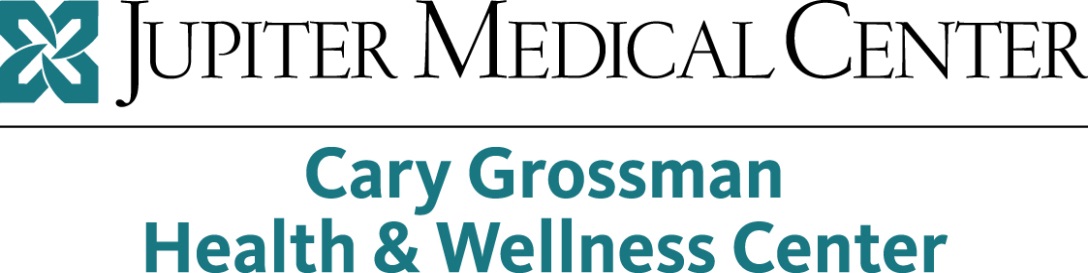                                                                          *Registration is required to participate in all classes.  Call to register for classes. 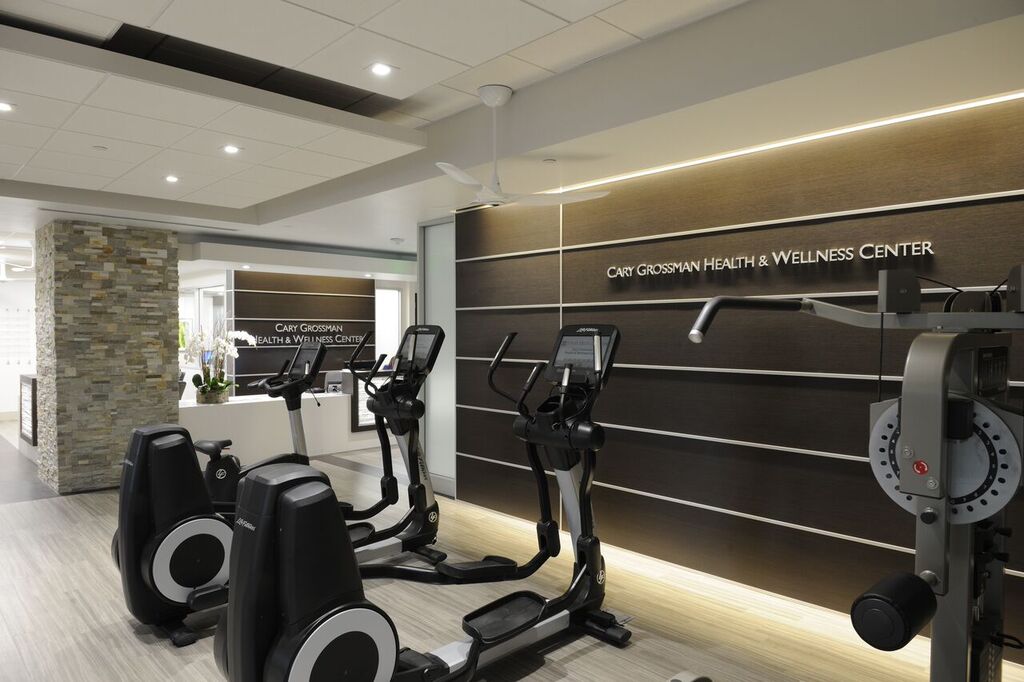 